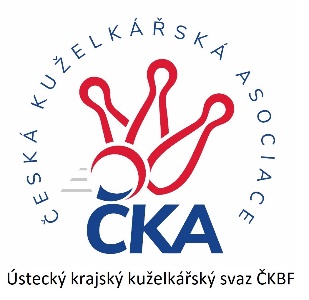         Z P R A V O D A J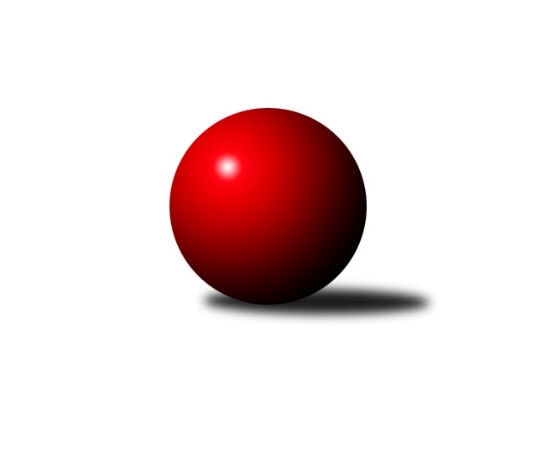 Č.15Ročník 2023/2024	3.3.2024Nejlepšího výkonu v tomto kole: 2583 dosáhlo družstvo: TJ Teplice Letná BKrajský přebor Ústeckého kraje 2023/2024Výsledky 15. kolaSouhrnný přehled výsledků:TJ Teplice Letná B	- TJ KK Louny	6:2	2583:2581	6.0:6.0	2.3.SKK Bílina	- SKK Podbořany B	5:3	2521:2495	6.0:6.0	2.3.TJ Elektrárny Kadaň B	- Sokol Ústí n. L.	6:2	2534:2496	7.0:5.0	2.3.Sokol Spořice	- TJ Lokomotiva Ústí n. L. C		dohrávka		30.3.TJ Lokomotiva Ústí n. L. C	- TJ Elektrárny Kadaň B	2:6	2493:2588	4.0:8.0	23.2.Tabulka družstev:	1.	SKK Bílina	15	12	0	3	75.5 : 44.5 	94.0 : 86.0 	 2490	24	2.	SKK Podbořany B	15	10	1	4	71.0 : 49.0 	99.0 : 81.0 	 2494	21	3.	TJ Teplice Letná B	15	9	0	6	70.0 : 50.0 	102.5 : 77.5 	 2506	18	4.	TJ KK Louny	15	8	0	7	62.5 : 57.5 	93.0 : 87.0 	 2461	16	5.	Sokol Ústí n. L.	15	7	1	7	57.5 : 62.5 	92.0 : 88.0 	 2469	15	6.	TJ Elektrárny Kadaň B	16	6	0	10	61.5 : 66.5 	97.5 : 94.5 	 2442	12	7.	Sokol Spořice	14	5	0	9	47.0 : 65.0 	75.5 : 92.5 	 2372	8*	8.	TJ Lokomotiva Ústí n. L. C	15	2	0	13	35.0 : 85.0 	66.5 : 113.5 	 2320	4  * Družstvu Sokol Spořice jsou v konečné tabulce odečteny 2 body
Podrobné výsledky kola:	 TJ Teplice Letná B	2583	6:2	2581	TJ KK Louny	Jindřich Formánek	 	 212 	 216 		428 	 2:0 	 389 	 	200 	 189		Václav Valenta st.	Ivan Králik	 	 215 	 203 		418 	 2:0 	 414 	 	212 	 202		Milan Bašta	Michal Horňák	 	 223 	 204 		427 	 1:1 	 413 	 	200 	 213		Miroslav Kesner	Josef Jiřinský	 	 217 	 222 		439 	 0:2 	 468 	 	230 	 238		Daniela Hlaváčová	Tomáš Čecháček	 	 238 	 201 		439 	 1:1 	 437 	 	208 	 229		Jitka Rollová	Tomáš Rabas	 	 222 	 210 		432 	 0:2 	 460 	 	223 	 237		Václav Valenta ml.rozhodčí: Jaroslav FilipNejlepší výkon utkání: 468 - Daniela Hlaváčová	 SKK Bílina	2521	5:3	2495	SKK Podbořany B	Lukáš Uhlíř	 	 226 	 230 		456 	 2:0 	 369 	 	187 	 182		Kristýna Ausbuherová	Pavlína Černíková	 	 223 	 238 		461 	 2:0 	 400 	 	193 	 207		Pavel Stupka	Jitka Šálková	 	 222 	 199 		421 	 1:1 	 410 	 	181 	 229		Rudolf Hofmann	Jiří Pavelka	 	 213 	 174 		387 	 0:2 	 476 	 	221 	 255		Kamil Srkal	Roman Moucha	 	 201 	 206 		407 	 0:2 	 432 	 	204 	 228		Vlastimil Heryšer	Zdeněk Vítr	 	 205 	 184 		389 	 1:1 	 408 	 	200 	 208		Radek Goldšmídrozhodčí: Zdeněk VítrNejlepší výkon utkání: 476 - Kamil Srkal	 TJ Elektrárny Kadaň B	2534	6:2	2496	Sokol Ústí n. L.	Jan Zach	 	 199 	 177 		376 	 0:2 	 414 	 	200 	 214		Pavel Mihalík	Pavel Bidmon	 	 221 	 230 		451 	 1:1 	 431 	 	234 	 197		Petr Kunt ml.	Nataša Triščová	 	 217 	 216 		433 	 2:0 	 373 	 	190 	 183		Jindřich Wolf	Kateřina Ambrová	 	 207 	 218 		425 	 1:1 	 434 	 	220 	 214		Petr Kunt st.	Jaroslav Seifert	 	 232 	 209 		441 	 1.5:0.5 	 439 	 	232 	 207		Petr Staněk	Barbora Ambrová	 	 202 	 206 		408 	 1.5:0.5 	 405 	 	202 	 203		Petr Kunešrozhodčí: Barbora AmbrováNejlepší výkon utkání: 451 - Pavel Bidmon	 TJ Lokomotiva Ústí n. L. C	2493	2:6	2588	TJ Elektrárny Kadaň B	Slavomír Suchý	 	 209 	 219 		428 	 1:1 	 446 	 	206 	 240		Kateřina Ambrová	Zdenek Ramajzl	 	 216 	 197 		413 	 0:2 	 445 	 	222 	 223		Antonín Onderka	Josef Matoušek	 	 214 	 216 		430 	 1:1 	 413 	 	195 	 218		Nataša Triščová	Roman Exner	 	 205 	 193 		398 	 0:2 	 408 	 	208 	 200		Jaroslav Seifert	Zuzana Tiličková	 	 237 	 228 		465 	 2:0 	 445 	 	223 	 222		Barbora Ambrová	Alexandr Moróc	 	 184 	 175 		359 	 0:2 	 431 	 	208 	 223		Robert Ambrarozhodčí: Marcela BořutováNejlepší výkon utkání: 465 - Zuzana TiličkováPořadí jednotlivců:	jméno hráče	družstvo	celkem	plné	dorážka	chyby	poměr kuž.	Maximum	1.	Lukáš Uhlíř 	SKK Bílina	453.60	312.9	140.7	5.6	7/8	(486)	2.	Václav Valenta  ml.	TJ KK Louny	451.45	302.5	148.9	2.7	7/8	(506)	3.	Jitka Rollová 	TJ KK Louny	445.40	301.2	144.2	4.4	7/8	(518)	4.	Petr Staněk 	Sokol Ústí n. L.	433.97	296.8	137.2	5.3	8/8	(463)	5.	Tomáš Rabas 	TJ Teplice Letná B	433.29	302.8	130.4	7.1	7/8	(493)	6.	Kamil Srkal 	SKK Podbořany B	431.64	290.8	140.9	5.5	7/8	(476)	7.	Tomáš Čecháček 	TJ Teplice Letná B	429.67	297.8	131.9	7.3	8/8	(457)	8.	Petr Andres 	Sokol Spořice	428.89	302.7	126.2	7.3	6/8	(467)	9.	Zdeněk Hošek 	TJ Elektrárny Kadaň B	427.90	299.6	128.3	6.8	7/8	(457)	10.	Marek Půta 	SKK Podbořany B	427.43	294.7	132.7	6.7	7/8	(468)	11.	Daniela Hlaváčová 	TJ KK Louny	422.13	294.7	127.4	6.8	8/8	(468)	12.	Štefan Kutěra 	Sokol Spořice	419.98	295.8	124.2	8.5	8/8	(497)	13.	Marcela Bořutová 	TJ Lokomotiva Ústí n. L. C	419.86	291.9	128.0	6.5	7/8	(448)	14.	Antonín Onderka 	TJ Elektrárny Kadaň B	419.74	286.8	133.0	6.6	7/8	(454)	15.	Zdeněk Vítr 	SKK Bílina	419.73	290.0	129.7	9.5	7/8	(454)	16.	Rudolf Březina 	TJ Teplice Letná B	417.89	292.2	125.7	7.4	7/8	(456)	17.	Petr Kunt  st.	Sokol Ústí n. L.	415.91	288.6	127.3	9.3	8/8	(436)	18.	Barbora Ambrová 	TJ Elektrárny Kadaň B	415.56	283.6	132.0	6.3	7/8	(461)	19.	Pavlína Černíková 	SKK Bílina	415.19	292.7	122.5	8.6	8/8	(465)	20.	Vladislav Krusman 	SKK Podbořany B	414.00	290.4	123.6	8.9	6/8	(458)	21.	Jindřich Formánek 	TJ Teplice Letná B	413.64	289.4	124.2	8.1	6/8	(464)	22.	Petr Kunt  ml.	Sokol Ústí n. L.	411.15	285.3	125.8	6.6	8/8	(437)	23.	Martin Čecho 	SKK Bílina	407.36	287.8	119.5	7.6	7/8	(460)	24.	Josef Jiřinský 	TJ Teplice Letná B	406.12	287.2	118.9	8.8	7/8	(439)	25.	Milan Schoř 	Sokol Ústí n. L.	404.29	284.7	119.6	10.9	7/8	(440)	26.	Jindřich Wolf 	Sokol Ústí n. L.	401.64	285.8	115.9	12.8	8/8	(435)	27.	Kateřina Ambrová 	TJ Elektrárny Kadaň B	401.31	287.0	114.3	9.4	8/8	(446)	28.	Václav Kordulík 	Sokol Spořice	400.46	284.5	115.9	9.5	7/8	(452)	29.	Václav Valenta  st.	TJ KK Louny	400.21	286.3	114.0	10.6	8/8	(461)	30.	Horst Schmiedl 	Sokol Spořice	399.69	275.1	124.6	7.4	6/8	(426)	31.	Pavel Bidmon 	TJ Elektrárny Kadaň B	399.67	287.5	112.1	10.5	6/8	(451)	32.	Jiří Pavelka 	SKK Bílina	399.41	282.9	116.5	8.7	8/8	(440)	33.	Jiřina Kařízková 	Sokol Spořice	398.82	287.1	111.7	11.3	8/8	(434)	34.	Nataša Triščová 	TJ Elektrárny Kadaň B	398.14	282.3	115.9	9.8	7/8	(445)	35.	Petr Kuneš 	Sokol Ústí n. L.	397.07	280.8	116.3	12.2	7/8	(445)	36.	Martin Lukeš 	TJ Teplice Letná B	396.25	278.3	117.9	10.3	6/8	(449)	37.	Zdenek Ramajzl 	TJ Lokomotiva Ústí n. L. C	390.36	280.6	109.7	13.1	8/8	(441)	38.	Květuše Strachoňová 	TJ Lokomotiva Ústí n. L. C	379.27	266.8	112.4	10.4	6/8	(432)	39.	Jitka Sottnerová 	TJ Lokomotiva Ústí n. L. C	379.17	280.8	98.4	14.5	6/8	(410)	40.	Kristýna Ausbuherová 	SKK Podbořany B	378.36	269.6	108.8	11.5	7/8	(413)	41.	Miroslav Kesner 	TJ KK Louny	375.00	270.1	104.9	11.4	7/8	(424)	42.	Alexandr Moróc 	TJ Lokomotiva Ústí n. L. C	374.52	266.7	107.8	12.9	6/8	(446)		Martin Dolejší 	TJ Teplice Letná B	450.50	301.5	149.0	4.5	1/8	(494)		Leona Radová 	SKK Podbořany B	449.50	312.5	137.0	9.0	1/8	(455)		Rudolf Hofmann 	SKK Podbořany B	441.07	301.5	139.5	7.3	5/8	(476)		Kryštof Turek 	SKK Podbořany B	440.50	310.5	130.0	6.3	2/8	(456)		Vojtěch Filip 	TJ Teplice Letná B	438.55	301.0	137.6	6.1	4/8	(470)		Radek Goldšmíd 	SKK Podbořany B	429.17	292.0	137.2	6.2	3/8	(458)		Pavel Stupka 	SKK Podbořany B	429.07	295.9	133.2	5.5	5/8	(460)		Vlastimil Heryšer 	SKK Podbořany B	425.58	291.8	133.8	8.4	4/8	(444)		David Marcelly 	SKK Podbořany B	425.40	291.2	134.2	7.0	4/8	(465)		Jaroslav Seifert 	TJ Elektrárny Kadaň B	424.50	296.0	128.5	7.5	2/8	(441)		Martin Vích 	SKK Bílina	422.30	296.4	125.9	8.9	5/8	(437)		Josef Matoušek 	TJ Lokomotiva Ústí n. L. C	421.83	291.8	130.0	5.8	3/8	(430)		Martin Václavek 	TJ KK Louny	419.83	285.3	134.5	8.8	2/8	(452)		Zuzana Tiličková 	TJ Lokomotiva Ústí n. L. C	419.08	293.0	126.1	6.7	4/8	(465)		Ivan Králik 	TJ Teplice Letná B	418.00	294.0	124.0	9.0	1/8	(418)		Pavel Mihalík 	Sokol Ústí n. L.	415.00	289.0	126.0	7.5	2/8	(416)		Matěj Petýrek 	TJ Lokomotiva Ústí n. L. C	413.63	290.6	123.0	9.3	4/8	(423)		Jitka Jindrová 	Sokol Spořice	412.38	289.1	123.3	5.8	4/8	(435)		Petr Bílek 	Sokol Ústí n. L.	406.58	278.9	127.7	5.5	3/8	(425)		Miroslav Sodomka 	TJ KK Louny	406.33	291.5	114.8	12.3	2/8	(433)		Martin Lázna 	TJ KK Louny	405.00	293.5	111.5	13.5	1/8	(438)		Rudolf Šamaj 	SKK Bílina	404.00	278.5	125.5	5.5	2/8	(412)		Karel Bouša 	TJ Teplice Letná B	402.00	271.0	131.0	9.0	1/8	(402)		Michal Horňák 	TJ Teplice Letná B	399.25	293.8	105.5	12.5	2/8	(427)		Jaroslav Štěpánek 	Sokol Spořice	397.33	292.7	104.7	11.7	3/8	(399)		Jitka Šálková 	SKK Bílina	397.11	279.7	117.4	10.4	4/8	(428)		Roman Moucha 	SKK Bílina	396.75	281.8	115.0	13.3	2/8	(411)		Jan Zach 	TJ Elektrárny Kadaň B	394.50	283.0	111.5	11.0	1/8	(413)		Petr Strnad 	TJ Elektrárny Kadaň B	391.17	280.8	110.3	13.2	3/8	(421)		Robert Ambra 	TJ Elektrárny Kadaň B	391.08	279.2	111.9	12.3	4/8	(431)		Eliška Holakovská 	TJ Lokomotiva Ústí n. L. C	390.50	273.0	117.5	10.0	1/8	(411)		Milan Bašta 	TJ KK Louny	390.20	286.2	104.0	10.6	5/8	(437)		Vlastimil Procházka 	SKK Podbořany B	390.17	277.7	112.5	11.7	3/8	(427)		Roman Exner 	TJ Lokomotiva Ústí n. L. C	385.75	276.2	109.6	10.9	3/8	(436)		Jiří Wetzler 	Sokol Spořice	381.44	265.4	116.0	10.4	3/8	(399)		Radek Jung 	TJ KK Louny	380.00	276.7	103.3	14.3	3/8	(384)		Petr Řepík 	SKK Podbořany B	376.00	274.0	102.0	11.0	1/8	(376)		Slavomír Suchý 	TJ Lokomotiva Ústí n. L. C	373.63	273.9	99.8	13.0	4/8	(429)		Boleslava Slunéčková 	Sokol Spořice	371.75	263.8	108.0	13.0	2/8	(394)		Ladislav Mandinec 	SKK Podbořany B	369.25	262.3	107.0	14.1	4/8	(401)		Jana Černá 	Sokol Spořice	367.58	273.8	93.8	16.2	4/8	(421)		Tomáš Šaněk 	SKK Bílina	366.00	258.0	108.0	11.0	2/8	(390)		František Pfeifer 	TJ KK Louny	364.50	270.5	94.0	15.0	2/8	(383)		Veronika Šílová 	TJ KK Louny	360.00	282.0	78.0	16.0	1/8	(360)		Josef Strachoň  st.	TJ Lokomotiva Ústí n. L. C	140.00	105.0	35.0	14.0	1/8	(140)Sportovně technické informace:Starty náhradníků:registrační číslo	jméno a příjmení 	datum startu 	družstvo	číslo startu25522	Milan Bašta	02.03.2024	TJ KK Louny	3x12473	Jaroslav Seifert	02.03.2024	TJ Elektrárny Kadaň B	2x21303	Jan Zach	02.03.2024	TJ Elektrárny Kadaň B	1x15156	Pavel Mihalík	02.03.2024	Sokol Ústí n. L.	2x25902	Ivan Králik	02.03.2024	TJ Teplice Letná B	1x23796	Michal Horňák	02.03.2024	TJ Teplice Letná B	3x5132	Roman Moucha	02.03.2024	SKK Bílina	2x
Hráči dopsaní na soupisku:registrační číslo	jméno a příjmení 	datum startu 	družstvo	20171	Roman Exner	23.02.2024	TJ Lokomotiva Ústí n. L. C	Program dalšího kola:16. kolo8.3.2024	pá	17:00	TJ Lokomotiva Ústí n. L. C - Sokol Ústí n. L.	9.3.2024	so	9:00	SKK Bílina - TJ Teplice Letná B	9.3.2024	so	9:00	Sokol Spořice - TJ Elektrárny Kadaň B	9.3.2024	so	14:00	SKK Podbořany B - TJ KK Louny	Nejlepší šestka kola - absolutněNejlepší šestka kola - absolutněNejlepší šestka kola - absolutněNejlepší šestka kola - absolutněNejlepší šestka kola - dle průměru kuželenNejlepší šestka kola - dle průměru kuželenNejlepší šestka kola - dle průměru kuželenNejlepší šestka kola - dle průměru kuželenNejlepší šestka kola - dle průměru kuželenPočetJménoNázev týmuVýkonPočetJménoNázev týmuPrůměr (%)Výkon2xKamil SrkalPodbořany B4762xKamil SrkalPodbořany B117.514765xDaniela HlaváčováTJ KK Louny4682xPavlína ČerníkováBílina113.814612xPavlína ČerníkováBílina4618xLukáš UhlířBílina112.5745610xVáclav Valenta ml.TJ KK Louny4603xŠtefan KutěraSokol Spořice111.684367xLukáš UhlířBílina4564xDaniela HlaváčováTJ KK Louny110.414682xPavel BidmonEl. Kadaň B45110xVáclav Valenta ml.TJ KK Louny108.52460